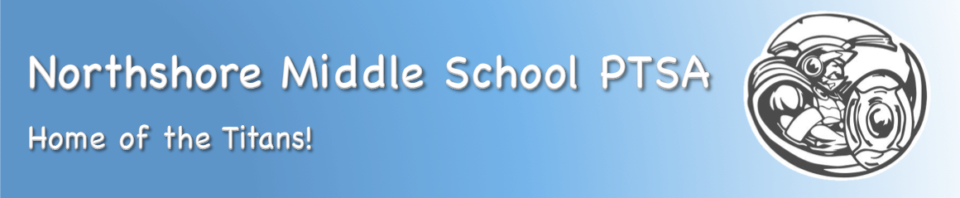 Support your child’s education – Become a member of the PTSA!!The Northshore Middle School PTSA supports: Please sign-up/renew my Northshore Middle School PTSA membership.Name (Member #1)	Name (Member #2)Email	EmailStudent Name(s) and Grade(s)Membership:	+______________ (Choose one membership option below.)$50.00	Patron$25.00	Two Individuals $15.00	Individual$10.00	Staff$0	Want to join but	need assistanceDonations:PASS THE HAT Donation	+________________ (Suggested donation $50.00/family)Emergency Prep Donation	+________________ (Suggested donation$10.00/student)Gift of Membership	+________________ (Help someone become a PTSA member)Total (Membership + Donations)	=________________ (Write a single check to NMS PTSA)Does your company match donations?    Yes   /   No	(Circle One)Turn in membership form and check at the NMS Office or mail to:  NMS PTSA Membership 12101 NE 160th Street, Bothell, WA 98011.You can also join and donate online! Visit our website at http://nms-ptsa.org/.Northshore Middle School PTSA is a non-profit; membership and all donations are tax deductible. Your canceled check is your receipt.  Questions:  Email gracejur@hotmail.comGeneral information about PTSALocally at Northshore Middle School, being a PTSA member provides you an opportunity to get to know the larger community around you.  It also allows you to support an organization that raises money to provide educational enrichment for our students.Volunteering to work with our NMS PTSA requires you to be a member; however, being a member does not require you to volunteer or attend meetings.Your annual PTSA membership also strengthens the PTSA’s ability to drive state legislative issues that impact our children and their education such as smaller class sizes and increased state funding.  The membership fee goes towards supporting PTSA advocacy infrastructure at the council, region and state PTSA levels.Membership BenefitsYou have a voice and a vote at all meetingsShows the community you care about kidsExclusive member discounts from Washington State and National PTA including FedEx Office, Key Arena/McCaw Hall, car rentals, Quicken Loans, Sylvan, and TeenSafe smart phone monitoringFor more informationPlease visit our website and subscribe to our newsletter* at http://nms-ptsa.org.Like us on Facebook (Northshore Middle School PTSA).*PTSA members are automatically subscribed to the email newsletter. You can unsubscribe at any time.Membership is about supporting students and staff.  The NMS PTSA is here to advocate for ALL students and to help make NMS a better place.  http://nms-ptsa.orgStaff and school grantsParent EducationStudent Programs (Reflections, Career Day)Staff AppreciationEmergency PrepVolunteer assistance for school (parent partners, popcorn, library, Titan Day, etc.)Child Advocacy at the state and national level!